How to Determine Which Insurance Structure Is Right For YouIntroduction: (5 minutes)Welcome to WC Mastery trainingInsurance Structure is fundamental platform to maximize ROI of injury management best practicesIntroduce 3 Major PointsSpectrum of Risk FinancingChoosing the Right Option for You (or your client)Practical Steps to Get StartedMain Point #1: Spectrum of Risk Financing – (25-30 minutes)4 Cornerstones of Insurance Structures:Risk ToleranceDegree of variability willing to withstandRisk PredictabilityLaw of large numbersTaking on risk by removing risk Acceptable predictability can be accomplished through different structures and programsWC Management Best PracticesHow well employer preventing & managing injuriesPoor WC Management can’t be saved by insurance structureNeed to commit to preventing & managing lossesFinancial ImpactIncreasing retentions/deductibles allow for greater financial reward (getting access to carrier profits) but increase potential cost (if losses are greater than expected)Economics of Transferring Risk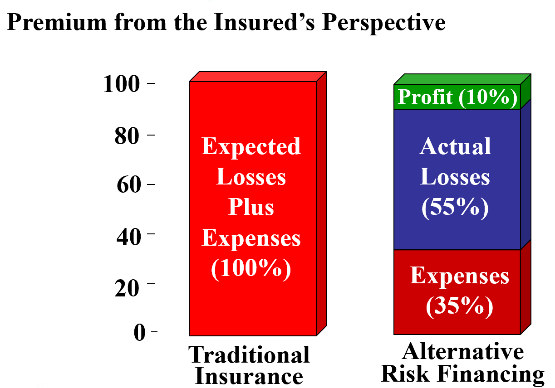 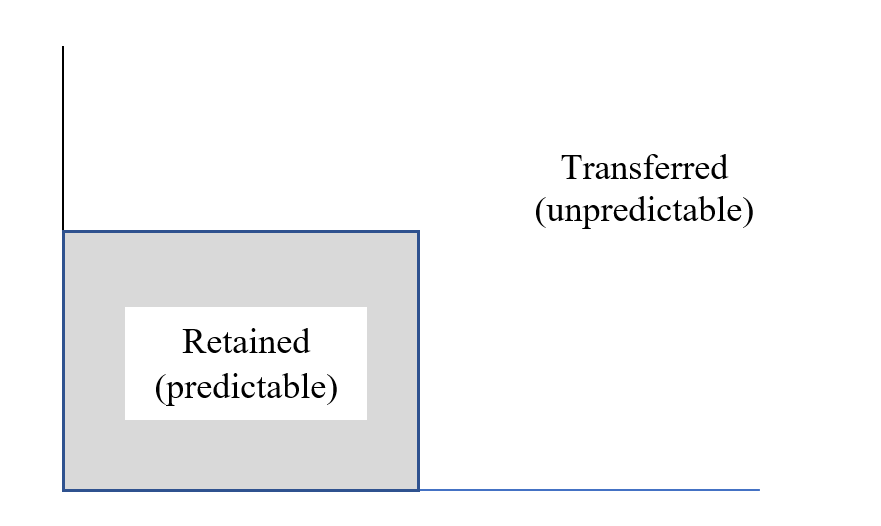 Frequency on horizonal access; Severity on Vertical accessPer claim on severity side, aggragate on frequencyTransfer of RiskWhere are your losses predictable? Capping losses at various retentions can help with that assessment.Single claim cap, never had a big loss, going to take a $500k deductible; want profit margin on all losses on everything over $100k; single $500k claim is going to swing volatility. Can use historical experience to figure out based on retention what layer is predictiable; what is tolerable from a volitiltiy standpoint based on capping mechanism. If your losses are not predictable on a stand alone basis, can you aggregate your losses with other companies with similar attributes to get critical mass to create predictable losses?Spectrum of Risk FinancingDefinition of Insurance is ‘transfer of risk’Risk / Reward / ControlNeed to be Familiar with Various Options When Making DecisionDon’t be a one-trick ponyGuaranteed CostDividendRetrospective RatingDeductibleSmall Intermediate LargeCaptivesGroupRent-a-CaptiveSingle ParentSelf-InsuredRIMS Benchmark SurveyGuaranteed Cost82% of companies < $100m in revenue 18% choosing some deductible up to $250,00023% of total companies$100,000 - $500,000 Deductible37% of total companiesBell curve of deductible amount$1,000 - $5m+Guaranteed CostMost common insurance structure in smaller companiesFixed Premium charged Prospective (before policy period)Not changed by loss experience during periodExperience ModRisk Profile for carrier creditsEasy to budget insurance costsShould be used as Benchmark for small to medium size companiesPremium Includes:Expected LossesBuffer for Expected LossesExpensesInsurance Company ProfitDividend ProgramBased on performance can receive return dividend (10%-20%)Ask premium with and without a dividendPayroll x Rate x Exp Mod x Adjustments = Premium Exp. $500,000 premiumRetrospective RatingRetrospective RatingStarts similar to guaranteed cost with premium payment except:Final premium retrospectively determined based on lossesNo premium size discountMinimum & Maximum PremiumIncurred vs PaidPaid – better cash flow, collateral requirementsExp. $500,000Standard Premium: $550,000Basic Premium Factor (minimum): .40Includes expenses & ins co profitMaximum Premium Factor: 1.25Loss Conversion Factor (ins comp buffer): 1.10Tax Multiplier: 1.05Maximum:		$687,500Standard:		$550,000Minimum: 		$231,000 (basic x tax multiplier)6 Months Post Policy ReconciliationPaid & Reserved Losses = $150,000[Basic Premium ($220k) + Converted Losses ($165k)] x Tax Multiplier (1.05) = Premium ($404,250)Returned Premium = $550,000 - $404,250 = $145,750Deductibles:First dollar responsibility per claim shifts to Employer up to deductible amount (carrier pays first dollar & employer reimburses)Per claim: $1k, $5k, $25k, $50k, $100k, $250k, $500k, $1m, $5m, $10mAggregate (optional) – 125 to 500% of actuarial expected losses within the deductible Exp. $250,000 per claim, $1.5m aggregateCarrier evaluates based on Underwriting & Credit RiskNeed for CollateralPayment Structure:Premium + Claim Costs + Expenses + Surcharges = Total CostPremium:60% or 70% discount off standardLots of flexibility and carrier discretionCould Use Single RateExpenses become Unbundled:Unallocated & AllocatedUnallocated = carrier / TPA fixed expensesOverhead, Phones, lights, rent, salaries, etc.Per claim fee example:$300 / medical only$1,500 / lost timeAllocated = costs per individual claimNCMSurveillancePeer ReviewBill ReviewMedicare Set-AsideAttorneys Etc.Much potential for employer control & broker service, often underutilized by both partiesPremium ($150,000) + Claim Cost ($100,000)  + Expenses ($50,000) + Surcharges ($10,000) = $310,000CaptivesSeparate legal entity created as an insurance company. Owned and operated by members for the benefit of the members.Company asset on balance sheet to manage risk.Full control over decision making and management of company.Participate in underwriting and investment profitStartup CostsCapital RequirementsExample: Acme company paying premiums to Travelers for High Deductible plan VSAcme company paying premiums to Acme Captive Ins. Company.Purchase guaranteed cost policyAct as re-insurer for claims under the per-claim and aggregate limit.Different Captive DesignsGroupRent-a-CaptiveSingle ParentSelf-InsuranceSelf-Insure up to Retention level, purchase excess policy Must file and receive approval from state insurance departmentRegulatory burdenClaims handled through TPA or Self-AdministeredLowest cost structure & possibility for lowest-riskMain Point #2: Choosing the Right Option for You (or your client) (30-35 mins)Decision Tree to determine of needs assessment and how going to make a decision;  Once understand options, what are guideposts of decision makingDon’t be a one-trick ponyMeasuring Risk Tolerance:Assess options & cost of transferring riskWhat is cost of transferring everything?What is cost and opportunity of retaining?What are best- and worst-case scenarios?How confident are you in projections?Can you mitigate the cost of worst-case by sharing risk/reward with others?Have you made RM improvements not accounted for by Underwriters?Do you want access to profit margin and ability to control expenses?Considerations:Risk toleranceFinancial stabilityProjected Cash FlowIncome StatementBalance SheetTax ImplicationsAccess to Investment IncomeDoes the structure/carrier/group give you access to claims, loss control or best practice resources?Amount and Type of LossesPlacing risk in wrong structure too early can have disastrous effects Good outcomes lower costs, bad outcomes increase costsAttached needs directly to the insurance structuresBundled / unbundled conversation; claims, how much control?Financing retained losses with cash or Letter of Credit?Tolerance relative to guaranteed cost in knowing your total cost of risk;How strongly do you feel about sharing risk with others?Flexibility in StructureWhat are your goals?As move up retained risk have a lot of flexity in terms of how to handle and plan expenses, structures, and how fund structures; captives give you a lot of flexibity in those areas.Use of an ActuaryCredibility of loss projectionsExperience Mod Worksheet – Weighting Value	Engage in Conversation & EducateShare pros and cons of each optionRun what if scenariosOpportunity to improve WC management in Loss Sensitive plansGuiderails Based on Standard Premium$0 - $300,000: Guaranteed Cost/Small DeductibleAssociation Group Program/Self-Insured Group – pay guaranteed cost.  Risk/reward based on only group’s performance$100k - $1.5m - Retro$200k - $1.5k – Group Captive$750k+ – Rent-a-Captive Captive$750k+ - Large deductible$2m+ - Single Parent Captive$500k+ - Self Insurance (subject to state rules of minimums)Guaranteed CostMost common insurance structure in smaller companiesFallback consideration and baseline for decision makingRetrospective RatingMost common structure which is incorrectly chosenLower initial cost, better cash flow seen as attractivePoor WC Management leads to surprise costsexp. Washington Mutual Option ARMs in housing boomReadily available options in marketplaceConsideration:Ensure stakeholders familiar with elements of plan (no surprises)Some flexible and customizable Upper middle market may be more flexibe to be in large deductibe. Vs retroIncurred vs PaidCollateral requirementsCash FlowLack of control over claim handling and potentially how it is pricedUnderstand all elements of retro contractReview Guaranteed Cost PricingWhat loss amount would be lower/higher than GCDecide based on odds to beat this numberDeductibles:Considerations:Unbundled Claims Handling Expenses – Allocated vs UnallocatedOptions for insurance carrier and TPA to be separate entitiesBetter control of fee arrangement for Allocated ExpensesDeductible & Premium OptionsChoose specific retention based on predictable losses, the cost to transfer risk, and risk toleranceChoose Aggregate limit or NotLeverage Independent ActuaryCollateral requirements can be significant and build each yearUnderstanding multi-year collateral obligations can be tricky Leverage Independent ActuaryFinancial stability of employerCash flowCollateral requirementsIncome Statement / Balance SheetFinancial stability of carrierAre collateral requirements too low?WC Management systems and management commitmentPartnership with claims handlerRegulatory burden on insurance carrierLots of flexibility in plan designCaptivesEmployer will own and operate an insurance companyAdditional time requirement and resources for decision makingRegulatory requirementsBroader Coverage/Flexibility to add coverageAvailability of coverage in commercial insurance marketPrice of coverage in commercial insurance marketIncreased ControlCollateral requirementsCapital requirementsFinancial StabilityProforma Cash Flow/ProfitsTax impactDomicileIf Group: how are members determined, does size of group create leverage on cost, how is risk sharedEngage Actuary - Captive Feasibility StudyControlRisk management controlCostShort termLong-termTax implicationsCapacityHow captive builds retention capacityMain Point #3: Practical Steps to Get Started (5-7 mins)The decision for the right insurance structure is not made alone!Not a short process not about markets, its about needs; Further Educate Yourself:Talk with more experienced brokers & advisorsAsk questions to confirm or add perspective to what’s been discussedWhen making decision bring in stakeholders to discuss options:EmployerBrokerRisk AdvisorAccountantAttorneyActuary